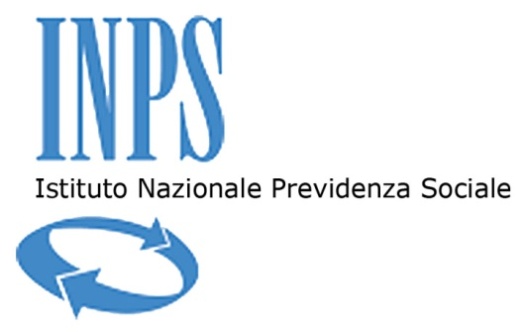 Via Ciro il Grande, 21 – 00144 Romatel. +390659054280 - fax +390659054240C.F. 80078750587 - P.IVA 02121151001Il sottoscritto operatore____________________________________________        (ditta, denominazione o ragione sociale)con sede in ____________________________________________ Consapevole che la falsità in atti e le dichiarazioni mendaci sono punite ai sensi del codice penale e delle leggi speciali in materia e che, laddove dovesse emergere la non veridicità di quanto qui dichiarato, si avrà la decadenza dai benefici eventualmente ottenuti ai sensi dell’art. 75 del d.P.R. n. 445 del 28 dicembre 2000 e l’applicazione di ogni altra sanzione prevista dalla legge, nella predetta qualità, ai sensi e per gli effetti di cui agli artt. 46 e 47 del d.P.R. n. 445 del 28 dicembre 2000RICHIEDE le credenziali di accesso al Sistema dell’INPS per la partecipazione alla procedura di gara dematerializzata volta all’affidamento della “Fornitura di un servizio web di consultazione in materia di normativa sul lavoro e fiscale nell’ambito delle attività ispettive ed amministrative dell’Istituto”, indicando di seguito le principali informazioni anagrafiche dell’azienda e dell’utente:La presente dichiarazione dovrà essere accompagnate da copia del documento di identità del sottoscrivente, in corso di validità. Nel caso in cui l’utente sia soggetto diverso dal legale rappresentante, dovrà essere prodotta in atti copia della fonte dei poteri, sottoscritta con firma digitale.__________il _______________________________________________________________________(firma della persona abilitata ad impegnare legalmente l’offerente)ISTITUTO NAZIONALE PREVIDENZA SOCIALEDirezione Centrale Risorse StrumentaliCENTRALE ACQUISTIALLEGATO 7 AL Disciplinare di GaraRICHIESTA CREDENZIALI PER L’ACCESSO AL SISTEMA DELL’INPSProcedura aperta, ai sensi dell’art. 55, 5° comma, del D.Lgs. n. 163 del 12 aprile 2006, con dematerializzazione delle offerte, volta all’affidamento della “Fornitura di un servizio web di consultazione in materia di normativa sul lavoro e fiscale nell’ambito delle attività ispettive ed amministrative dell’Istituto”. Aggiudicazione ai sensi dell’art. 82, del predetto decreto al prezzo più basso con celebrazione di Asta ElettronicaDATI IMPRESADATI IMPRESARagione socialeP.IVA / codice fiscaleIndirizzoCittàPaeseTelefonoFaxIndirizzo PECDATI UTENTEDATI UTENTENome e CognomeRuoloTelefonoIndirizzo mail